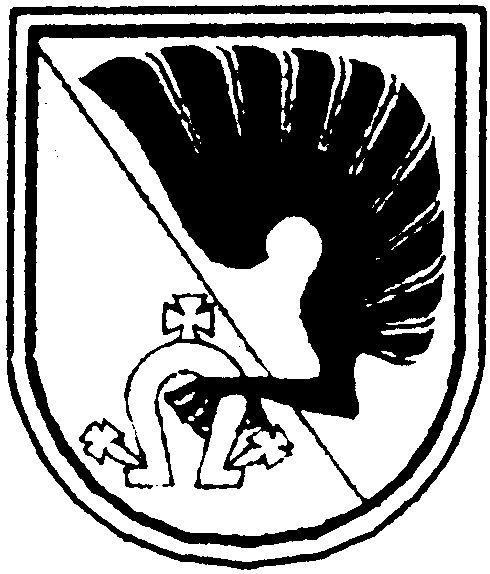 KĖDAINIŲ R. ŠĖTOS GIMNAZIJOS DIREKTORIUSĮ S A K Y M A SDĖL MĖNESIO DARBO PLANO TVIRTINIMO2018 m. kovo 29 d. Nr. V-90ŠėtaVadovaudamasis Kėdainių r. Šėtos gimnazijos nuostatais, patvirtintais 2014 m. balandžio 25 d. Kėdainių rajono savivaldybės tarybos sprendimu Nr. TS-85 „Dėl Kėdainių r. Šėtos gimnazijos nuostatų patvirtinimo“:T v i r t i n u  Šėtos gimnazijos balandžio mėnesio darbo planą (pridedama).P a v e d u:administratorei Vaidai Rastauskaitei iki 2018 m. balandžio 1 d. paviešinti informaciją (susijusią su darbo planu) Gimnazijos internetinėje svetainėje.raštinės vedėjai Daivai Grigaravičienei pateikti įsakymo kopiją el. paštu administratorei Vaidai Rastauskaitei.Direktorius 	Mindaugas DanilevičiusSusipažinau:______________________(parašas)_________________________________(vardas, pavardė)_________________________________(data)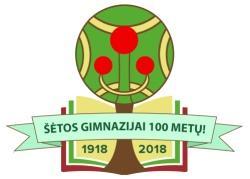 ŠĖTOS GIMNAZIJABalandžio mėnesio darbo planas, 2018 m.____________PATVIRTINTAKėdainių r. Šėtos gimnazijosdirektoriaus 2018 m. kovo 29 d.įsakymu Nr. V-90DataDataVeiklaDalyvaujaAtsakingasPastabos2-62-62-62-62-62-62-62 d.2 d.Antroji Velykų diena.3 d.3 d.Savišvietos diena.Mokytojai Administracija 9.00-14.00 val.3 d.3 d.NMPP vykdymas (pagal atskirą tvarkaraštį).2,4,6,8, klasių mokiniaiN. Širkienė, darbo grupė4 d.4 d.Pedagogų pasitarimas.PedagogaiM. DanilevičiusN. ŠirkienėA. KvasnauskienėG. BoreišienėV. Žukauskas10.40 val.Mokytojų kambarys4 d.4 d.Nacionalinio pasiekimų patikrinimo vykdymo darbo grupės posėdis.Darbo grupėN. Širkienė11.30 val. Pavaduotojos Neringos kab.4 d.4 d.Metodinės tarybos posėdis:žinių patikrinimo rezultatų aptarimas;Mokėjimo mokytis kompetencijos  integravimo į gimnazijos mokymo turinį būdai;pasirenkamųjų dalykų ir dalykų modulių pasiūlos būsimų III kl. mokiniams aptarimas;kiti klausimai.NariaiJ. TekunovaN. Širkienė12.00 val.201 kab.4 d.4 d.Gimnazijos VG komisijos posėdis(aktualių dokumentų apžvalga, einamųjų klausimų aptarimas).VG komisijos nariaiM. DanilevičiusL. VaicekauskaitėA. KvasnauskienėLaikas ir vieta tikslinami5 d.5 d.Mokinių-mokytojų-tėvų diena.Mokytojai,administracija,pagalbos mokiniui specialistaiV. KleivienėN. Širkienė14.00-19.00 val. 5 d.5 d.Gimnazijos VG komisijos posėdis(susitikimas su mokinių tėvais).VG komisijos nariai, kviečiamų pokalbiui mokinių klasių vadovai, tėvai, pažeidimus registravę dalykų mokytojai.M. DanilevičiusL. VaicekauskaitėA. Kvasnauskienė13.00-14.00 val.119 kab.6 d.6 d.Klasių vadovų pasitarimas.Klasių vadovai V. KleivienėN. Širkienė9.30 val.403 kab.6 d.6 d.Gimnazijos filmo kūrimo darbo grupės posėdis.Darbo grupėM. DanilevičiusN. Širkienė8.30 val.9-139-139-139-139-139-139-139 d.9 d.Administracijos posėdis.AdministracijaM. Danilevičius13.00-14.00 val.9 d.9 d.Lietuvių k. ir lit. (žodžiu) PUPP patikrinimas. II b klasė. II b klasės mokiniaiN. ŠirkienėR. Šidlauskienė 12.05-12.50 val.Lietuvių k. ir lit. kab.9 d.9 d.II klasių mokinių integruotų gamtos mokslų testų atlikimas NEC.II klasių mokiniai V. GlebauskienėN. Širkienė10.00-10.45 val. Informacinių technologijų, fizikos kabinetai10 d.10 d.Pedagogų pasitarimas.PedagogaiM. DanilevičiusN. ŠirkienėA. KvasnauskienėG. BoreišienėV. Žukauskas10.40 val.Mokytojų kambarys10 d.10 d.Lietuvos sveikuolių sąjungos prezidento S.Dailidės susitikimas -paskaita su mokiniais tema: ,,Blaivios pramogos – ar tikrai gali būti linksma?’’I, IIa, IIb klasių mokiniaiK. Orechovaitė11.00-11.45 val.Aktų salė11 d.11 d.Kovo mėn. 5-IV kl. mokinių lankomumo analizė.Klasių vadovaiI. JakienėIki 11 d. 15.00 val. 5-IV klasių vadovai pristato soc. pedagogei atliktą prevencinį darbą11 d.11 d.Rajono 1-4 klasių dailaus rašto konkursas ,,Rašom”.1-4 klasių mokiniaiD. Zubieliauskienė13.00 val.KŠPT11 d.11 d.Mono spektaklis - ,,Mačernio poezija”.I-IV kl. mokiniams9.50-10.35 val.12 d.12 d.Netradicinio ugdymo diena - profesijų diena.Darbo grupė 12 d.12 d.Kraujo donorystės akcija organizuojama kartu su Šėtos seniūnija.Gimnazijos bendruomenėK. Orechovaitė10.00-14.00 valŠėtos seniūnija13 d.13 d.Lietuvių k. ir lit. (žodžiu) PUPP patikrinimas. II a klasė.II a klasės mokiniaiN. ŠirkienėR. Šidlauskienė8.55-9.40 val.Lietuvių k. ir lit. kab. 13 d.13 d.Kovo mėnesio lankomumo analizė.N. Širkienė,I. JakienėI. JakienėLaikas tikslinamas13 d.13 d.Rajono mokinių dainos konkursas ,,Europietiška fiesta”.R. Deikutė IIaŠokių grupė ,,Šypsena”R. PakienienėD. Kuisienė12.00 val.Kėdainių r. ,,Ryto” progimnazija16-2016-2016-2016-2016-2016-2016-2016 d.16 d.Administracijos posėdis.AdministracijaM. Danilevičius13.00-14.00 val.16 d.16 d.Lietuvių k. ir lit. (žodžiu) PUPP patikrinimas. II b klasė. II b klasės mokiniaiN. ŠirkienėR. Šidlauskienė12.05-12.50 val.Lietuvių k. ir lit. kab.16 d.16 d.8 klasės mokinių nacionalinis pasiekimų patikrinimas (rašymas, klausimynas).8 klasės mokiniaiN. ŠirkienėE. NagevičienėL. Nagevičienė9.00 val.Aktų salė17 d.17 d.Pedagogų pasitarimas.PedagogaiM. DanilevičiusN. ŠirkienėA. KvasnauskienėG. BoreišienėV. Žukauskas10.40 val.Mokytojų kambarys17 d.17 d.Netradicinio ugdymo diena ,,Knygos diena”.Kalbų metodinė grupė17 d.17 d.6 klasės mokinių nacionalinis pasiekimų patikrinimas (rašymas, klausimynas).6 klasės mokiniaiKvasnauskienėL. ChomenkienėZubko9.00 val.Aktų salė18 d.18 d.Darbo grupės Gimnazijos garbė 2018 posėdis.Darbo grupė M. DanilevičiusN. ŠirkienėG. BoreišienėJ. Bložienė18 d.18 d.Šėtos seniūnijos kultūros dienos.Gimnazijos mokinių kūrybinių darbų paroda.R. Deikutė IIaŠokių grupė ,,Šypsena”G. BoreišienėR. PakienienėD. KuisienėV. BaltrūnasG. Motiejūnienė16. val.Šėtos kultūros centras18 d.18 d.8 klasės mokinių nacionalinis pasiekimų patikrinimas (matematika).8 klasės mokiniaiA. KvasnauskienėG. BoreišienėL. Marozienė9.00 val.Aktų salė19 d.19 d.Integruota matematikos, dailės, geografijos pamoka.6 kl. mokiniaiA. KvasnauskienėG. BoreišienėA. Vilkelienė402 kab.19 d.19 d.6 klasės mokinių nacionalinis pasiekimų patikrinimas (skaitymas).6 klasės mokiniaiA. KvasnauskienėV. GlebauskienėG. Podžeckienė9.00 val.Aktų salė20 d.20 d.Lietuvių k. ir lit. (žodžiu) PUPP patikrinimas. II a klasė. II a klasės mokiniaiN. ŠirkienėR. Šidlauskienė 8.55-9.40 val.Lietuvių k. ir lit. kab.20 d.20 d.Aplinkos tvarkymo akcija ,,DAROM”.Gimnazijos bendruomenėV. ŽukauskasI. Jakienė20 d.20 d.Pasaulinė tvarkymosi diena. Akcija “Darom”.Pagirių A. Jakšto daugiafunkcio centro bendruomenėZ. BurbienėD. Noreikienė20 d.20 d.8 klasės mokinių nacionalinis pasiekimų patikrinimas (skaitymas).8 klasės mokiniaiN. ŠirkienėV. KleivienėVilkelienė9.00 val.Aktų salė23-2723-2723-2723-2723-2723-2723-2723 d.23 d.Administracijos posėdis.AdministracijaM. Danilevičius13.00-14.00 val.23 d.23 d.Lietuvių k. ir lit. (žodžiu) PUPP patikrinimas. II b klasė. 12.05-12.50 val.Lietuvių k. ir lit. kab.23 d.23 d.2 klasės  mokinių diagnostiniai testai (rašymas, I dalis).2 klasės mokiniaiN. ŠirkienėZ. KleivienėZ. Burbienė8.50 val.2 klasė23 d.23 d.4 klasės mokinių nacionalinis pasiekimų patikrinimas (rašymas, klausimynas).4 klasės mokiniaiN. ŠirkienėI. JakienėG. Motiejūnienė9.00 val.4 klaės24 d.24 d.Pedagogų pasitarimas.PedagogaiM. DanilevičiusN. ŠirkienėA. KvasnauskienėG. BoreišienėV. Žukauskas10.40 val.Mokytojų kambarys24 d.24 d.Netradicinio ugdymo diena “100 parskridusių paukščių”Daugiafunkcio centro ugdytiniai, tėvai ir bendruomenėZ. BurbienėD. Noreikienė9.00-13.00 val.UDC salytė24 d.24 d.8 klasės mokinių nacionalinis pasiekimų patikrinimas (socialiniai mokslai).8 klasės mokiniaiA. KvasnauskienėV. KleivienėV. Petrosevičienė9.00 val.Aktų salė25 d.25 d.Susitikimas su poete Zita Gaižauskaite.1-4 klasių mokiniaiG. Motiejūnienė11.30 val.Šėtos kultūros centro biblioteka25 d.25 d.2 klasės  mokinių diagnostiniai testai (matematika). 2 klasės mokiniaiN. ŠirkienėZ. KleivienėZ. Burbienė8.50 val.2 klasė25 d.25 d.4, 6 klasių mokinių nacionalinis pasiekimų patikrinimas (matematika).4 ir 6 klasės mokiniaiN. ŠirkienėVilkelienėI. Jakienė9.00 val.4 klasė,Aktų salė26 d.26 d.,,Sveikatinimo banga per Lietuvą” .Sveikatinančių mokyklų tinklo 25-mečio paminėjimas.20 gimnazijos mokiniųG. BoreišienėE. Nagevičienė10.00 val.Kėdainių miestas8 klasės mokinių nacionalinis pasiekimų patikrinimas (gamtos mokslai).8 klasės mokiniaiN. ŠirkienėI. JakienėV. Kleivienė9.00 val.Aktų salė27 d.27 d.3030303030303030 d.30 d.Administracijos posėdis.AdministracijaM. Danilevičius13.00-13.45 val.1-30 d.1-30 d.Dalintis gerąja patirtimi su kitų mokyklų bendruomenėmis dėl mokinio individualios pažangos stebėjimo.N. ŠirkienėV. GlebauskienėV. KleivienėD. ZubieliauskienėN. ŠirkienėV. GlebauskienėBendradarbiavimas su Truskavos, Bukonių mokyklomis1-30 d.1-30 d.Vykdyti mokinių apklausą – tyrimą siekiant išsiaiškinti mokymo(si) poreikius (su 5 kl. mokiniais dėl pasirinkimo mokytis antrosios užsienio k.;  5-III kl. mokiniais dėl pasirenkamųjų dalykų/dalykų modulių pasiūlos; II kl. - pasirengimo mokytis III -oje  klasėje).Pavaduotoja ugdymui, Pagalbos mokiniui metodinė grupė9-30 d.9-30 d.Pamokos-diskusijos tema: Traumų ir nelaimingų atsitikimų prevencija.1-6 klasių mokiniaiK. OrechovaitėLaikas tikslinamas suderinus su klasių vadovais2018 METŲ ŠĖTOS GIMNAZIJOS 100-MEČIO VEIKLOS PLANO RENGINIAI2018 METŲ ŠĖTOS GIMNAZIJOS 100-MEČIO VEIKLOS PLANO RENGINIAI2018 METŲ ŠĖTOS GIMNAZIJOS 100-MEČIO VEIKLOS PLANO RENGINIAI2018 METŲ ŠĖTOS GIMNAZIJOS 100-MEČIO VEIKLOS PLANO RENGINIAI2018 METŲ ŠĖTOS GIMNAZIJOS 100-MEČIO VEIKLOS PLANO RENGINIAI1-30 d.1-30 d.Gimnazijos 100-mečio filmuko - pristatymo kūrimas.V. GlebauskienėV. JasiulevičiusI. KrivickienėZ. KleivienėA. PečiulytėG. BoreišienėV. KleivienėE. NagevičienėN. ŠirkienėM. Danilevičius1-30 d.1-30 d.Mokinių kūrybinių darbų ciklas ,,Šėta: praeitis, dabartis, ateitis”.G. BoreišienėG. Motiejūnienė1-30 d.1-30 d.Laidų sąrašų bei kvietimų parengimas.V. KleivienėA. KvasnauskienėL. RugienienėD. ZubieliauskienėPAMOKŲ STEBĖSENAPAMOKŲ STEBĖSENAPAMOKŲ STEBĖSENAPAMOKŲ STEBĖSENAPAMOKŲ STEBĖSENAPAMOKŲ STEBĖSENAPAMOKŲ STEBĖSENASkaitymo strategijų ugdymas muzikos, naujai pradėjusių dirbti mokytojų lietuvių k. 5a, 6 kl., technologijų 5-7 kl., muzikos 1-4 kl., anglų k. pamokose.M. DanilevičiusN. ŠirkienėPROJEKTO MLM VEIKLAPROJEKTO MLM VEIKLAPROJEKTO MLM VEIKLAPROJEKTO MLM VEIKLAPROJEKTO MLM VEIKLAPROJEKTO MLM VEIKLAPROJEKTO MLM VEIKLA5 d.Susirinkimas dėl matematikos ir robotikos integracijos galimybiųSusirinkimas dėl matematikos ir robotikos integracijos galimybiųProjekte dalyvaujančių mokyklų matematikos mokytojai, MMK pedagogai, robotikos būrelių vadovaiA. LikšienėV. Glebauskienė12.00 val.404 kab.19 d.Mokyklinis projektas „Robotas piešia“ Mokyklinis projektas „Robotas piešia“ 7, 8 kl. mokiniaiA. KvasnauskienėV. KleivienėV. GlebauskienėV. Jasiulevičius14.45 val.402 kab.403 kab.24 d.Matematikos pamokos su robotikos ir MMK elementais.Matematikos pamokos su robotikos ir MMK elementais.7, 8 kl. mokiniaiA. KvasnauskienėV. KleivienėV. Glebauskienė402 kab.403 kab.26 d.Renginys “Robotai aplink mus”Renginys “Robotai aplink mus”7, 8 kl. mokiniaiA. KvasnauskienėV. Kleivienė14.45 val.402-406 kab.Vaizdo konferencijos „Menų dūzgės“ – kuriančio žmogaus link“Vaizdo konferencijos „Menų dūzgės“ – kuriančio žmogaus link“Vaizdo konferencijos „Menų dūzgės“ – kuriančio žmogaus link“Vaizdo konferencijos „Menų dūzgės“ – kuriančio žmogaus link“Vaizdo konferencijos „Menų dūzgės“ – kuriančio žmogaus link“Vaizdo konferencijos „Menų dūzgės“ – kuriančio žmogaus link“Vaizdo konferencijos „Menų dūzgės“ – kuriančio žmogaus link“6 d.KTU E. mokymosi technologijų centras, 337 aud. KTU E. mokymosi technologijų centras, 337 aud. prisijungimo nuoroda http://193.219.133.45/videos/livestreams/page1/10.00 val.Studentų g. 48A, Kaunas6 d.Klaipėdos universiteto („Studlendo“) „Aula magna“ konferencijų salė.Klaipėdos universiteto („Studlendo“) „Aula magna“ konferencijų salė.prisijungimo nuoroda http://193.219.133.45/videos/livestreams/page1/10.00 val.Herkaus Manto g. 90-2, Klaipėda6 d.Marijampolės kolegijos Informacinių technologijų centras, 302 auditorija.Marijampolės kolegijos Informacinių technologijų centras, 302 auditorija.prisijungimo nuoroda http://193.219.133.45/videos/livestreams/page1/10.00 val.P. Armino g. 92, Marijampolė6 d.Panevėžio kolegijos Informacinių technologijų centras, 412 auditorija.Panevėžio kolegijos Informacinių technologijų centras, 412 auditorija.prisijungimo nuoroda http://193.219.133.45/videos/livestreams/page1/10.00 val.Klaipėdos g. 3, Panevėžys6 d.Šalčininkų Lietuvos tūkstantmečio gimnazijos Šiuolaikinių mokymo priemonių kabinetas.Šalčininkų Lietuvos tūkstantmečio gimnazijos Šiuolaikinių mokymo priemonių kabinetas.prisijungimo nuoroda http://193.219.133.45/videos/livestreams/page1/10.00 val.Šv. Jono Pauliaus II g. 3, Šalčininkai6 d.Šiaulių universiteto biblioteka, 205 aud.Šiaulių universiteto biblioteka, 205 aud.prisijungimo nuoroda http://193.219.133.45/videos/livestreams/page1/10.00 val.Vytauto g. 84, Šiauliai